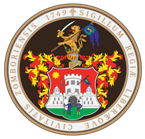 Матичар и грађанска стања
И Р И ГВојводе Путника 1Тел. 022/ 400-600ЗАХТЕВ ЗА ДОНОШЕЊЕ РЕШЕЊА О НАКНАДНОМ УПИСУ У МКУНа основу члана 25. Закона о матичним књигама („Службени гласник РС“ број 20/09, 145/14 и47/2018), тачке 68. Упутства о вођењу матичних књига и обрасцима матичних књига („Службени гласник РС“ број 93/2018) и члана 136. Закона о општем управном поступку („Службени гласник РС“ број 95/18), захтевам да ми издате решење којим ћете ми одобрити накнадни упис података о смрти у МКУ која се води за матично подручје Ириг из разлога што то пријављујем по истеку законског рока од 30 дана од дана када се десила смрт._________________________________ (име и презиме подносиоца захтева), ЈМБГ ________________________________________________________________________________________________________________________________________________________________________________________________________ (описати разлог не пријављивања)Уз захтев достављам:Упознат/а сам са одредбом члана 103. став 3. Закона о општем управном поступку („Службени гласник РС“,бр. 95/2018), којом је прописано да у поступку који се покреће по захтеву странке орган може да врши увид, прибавља и обрађује личне податке о чињеницама о којима се води службена евиденција када је то неопходно за одлучивање, осим ако странка изричито изјави да ће те податке прибавити сама.Ако странка у року не поднесе личне податке неопходне за одлучивање органа, захтев за покретање поступка ће се сматрати неуредним Окрените страницу Напомене:Градска управа је дужна да реши предмет у року ___ дана / Законски рок је 30 дана (општи рок из чл.145. ЗУП-а).Таксе/накнаде:Административна такса се уплаћује на жиро рачун број 840-742221843-57, корисник Буџет Републике Србије, позив на број 97 41-213, сврха дознаке „Републичка административна такса“, у износу од 800,00 динара, по Тарифном броју 1.и 219. Таксене тарифе из Закона о републичким административним таксама („Службени гласник Републике Србије“, број 43/03, 51/03 испр., 61/05, 101/05 – др. закон, 5/09, 54/09, 50/11, 70/11 – усклађени дин. износи, 55/12 – усклађени дин. износи, 93/12, 47/13 – усклађени дин. износи, 65/13 – др, закон, 57/14 – усклађени дин. износи, 45/15 – усклађени дин. износи, 83/15, 112/15, 50/16 – усклађени дин. износи, 61/2017 - усклађени дин. износи, 113/2017, 3/2018 – испр., 50/2018 - усклађени дин. износи, 95/2018, 38/2019 - усклађени дин. износи).Место и датум __________________	_______________________________ Име и презиме подносиоца захтева_______________________________ Адреса_______________________________ Број личне карте_______________________________ Контанкт телефон_______________________________ ПотписОБРАЗАЦ 1 Упознат/а сам са одредбом члана 103. став 3.  Закона о општем управном поступку („Службени гласник РС“, бр. 95/2018), којом је прописано да у поступку који се покреће по захтеву странке орган може да врши увид, прибавља и обрађује личне податке о чињеницама о којима се води службена евиденција када је то неопходно за одлучивање, осим ако странка изричито изјави да ће те податке прибавити сама. Ако странка у року не поднесе личне податке неопходне за одлучивање органа, захтев за покретање поступка ће се сматрати неуредним.Поступак покрећем код  Општинске управе Ириг - Служба за друштвене делатности, општу управу и заједничке послове – Матичар и грађанска стања ради остварививања права НАКНАДНОГ УПИСА У МКУ и тим поводом дајем следећуИ З Ј А В УI  Сагласaн/а сам да орган за потребе поступка може извршити увид, прибави и обради  личне податке о чињеницама о којима се води службена евиденција, који су неопходни у поступку одлучивања.  .....................................                                                               ................................................                  (датум)                                                                                                   (потпис даваоца изјаве)II Иако је орган обавезан да изврши увид, прибави и обави личне податке, изјављујем да ћу сам/а за потребе поступка прибавити: 	а) све личне податке о чињеницама о којима се води службена евидениција, а који су неопходни за одлучивање. 	б) следеће податке:.......................................................................................................................................................................................................................................................................................................................................................................................................................................Упознат/а сам да уколико  наведене личне податке неопходне за одлучивање органа  не поднесем у року од....................дана, захтев за покретање поступка ће се сматрати неуредним...........................................	                          (место)..........................................                                                          ................................................                  (датум)                                                                                                      (потпис даваоца изјаве)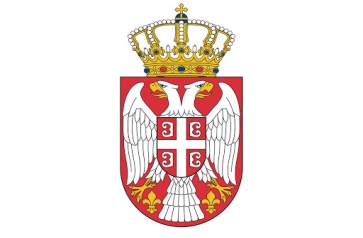 РЕПУБЛИКА СРБИЈАРЕПУБЛИКА СРБИЈАаутономна покрајина војводинаопштина ириг аутономна покрајина војводинаопштина ириг служба за друштвене делатности, општу управу и заједничке пословеслужба за друштвене делатности, општу управу и заједничке пословеРБДокументаФорма документа1Лична картаНа увид2.Документа која служе као доказ о чињеницама и истинитости о подацима која треба уписати (потврда о смрти заједно са пријавом издат од стране надлежног мртвозорника)ОригиналОЗНАЧИТЕ ЗНАКОМ „X“У ПОЉИМА ИСПОДОЗНАЧИТЕ ЗНАКОМ „X“У ПОЉИМА ИСПОДРБПодаци из документаСагласан сам да податке прибави органДостављам сам1.Извод из матичне књиге рођених/венчаних за умрлолице2.Уверење о држављанству за умрло лице3.Потврда о смрти са пријавом